Publicado en Barcelona el 07/09/2017 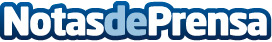 IEBS apuesta por la automatización de la Experiencia del Cliente como futuro del MarketingLa escuela de negocios crea el primer programa especializado en Digital Customer Experience ManagementDatos de contacto:IEBS Business SchoolLa Escuela de Negocios de la Innovación y los Emprendedores 935 035 579Nota de prensa publicada en: https://www.notasdeprensa.es/iebs-apuesta-por-la-automatizacion-de-la Categorias: Marketing E-Commerce http://www.notasdeprensa.es